REQUERIMENTO N.º 1808/2018Solicita informações sobre paralisação e situação do canteiro de obras da Creche do Jardim Palmares.Nobre Presidente,Senhores Vereadores, 				Considerando que as obras paralisadas da Creche do Jardim Palmares encontra-se paralisada e foi assunto de reportagem televisiva no último dia 15.09.2018; 				Considerando que após a reportagem, a municipalidade imediatamente providenciou conserto do tapume que circunda a construção ora paralisada e providenciou cadeado com corrente; 				Considerando que a reportagem dá notícias de que materiais de construção estão sendo furtados do local, com visível prejuízo aos cofres públicos;				O vereador MAURO DE SOUSA PENIDO, no uso de suas atribuições legais, requer nos termos regimentais e após a aprovação em Plenário, seja encaminhado ao Exmo. Senhor  Prefeito Municipal o seguinte pedido de informações:A Administração Municipal considera suficiente a colocação de tapumes com grande fragilidade, no sentido de evitar o furto de materiais de construção, invasão e permanência de pessoas estranhas no local?Existe vigilância ou ronda noturna no local uma vez que o local é totalmente escuro?Quais outras providencias foram adotadas pela municipalidade no sentido de concluir a construção da creche? Informar de forma clara cronograma com prazos e etapas a cumprir.Do valor que consta na placa de publicidade no local (R$2.017.354,20) quais valores já foram empregados na obra e qual o montante repassado pelo Governo Federal ou estadual constam em conta corrente?Qual o valor da contrapartida de recursos do município?Este valor (item 3) contempla aquisição de equipamentos e mobiliários para funcionamento desta?JUSTIFICATIVA:			O vereador busca informações com a finalidade de exercer suas atividades fiscalizatórias sobre os atos do Poder Executivo. Valinhos, 26 de Setembro de 2018.MAURO DE SOUSA PENIDO       Vereador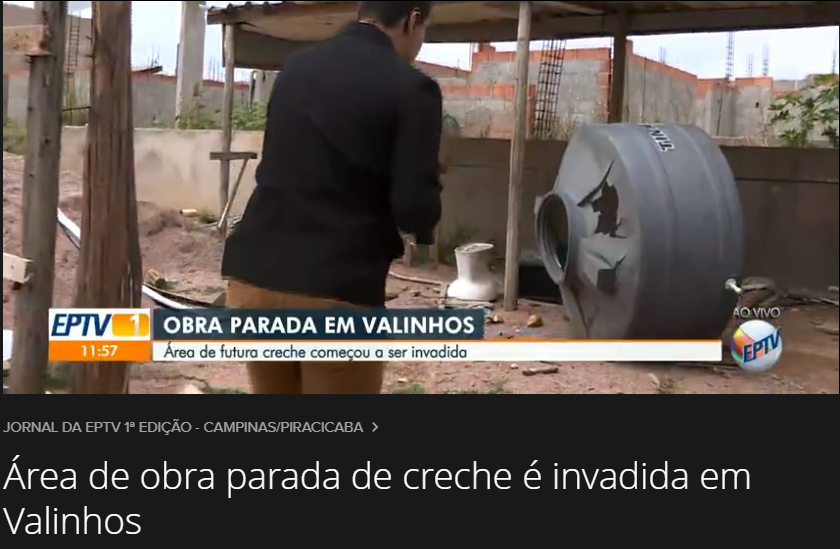 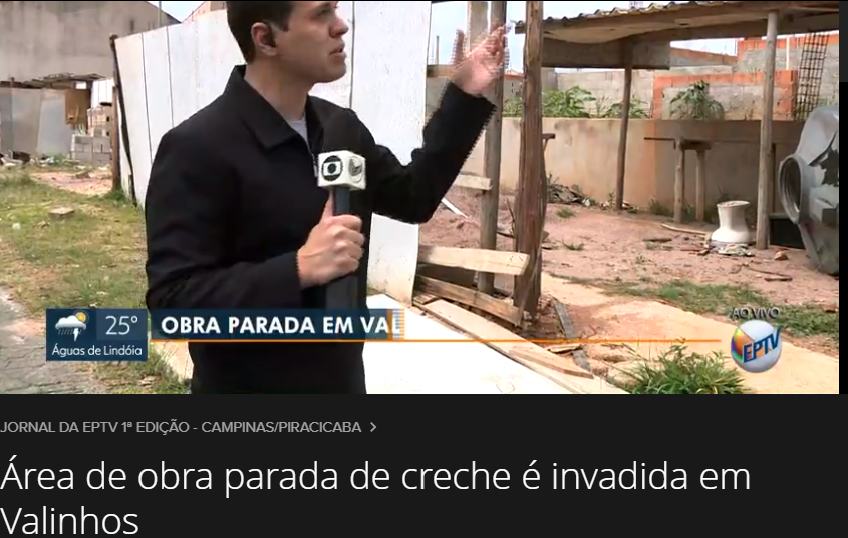 Reportagem 15.09.2018 – EPTV CampínasJornal da EPTV 1ª Edição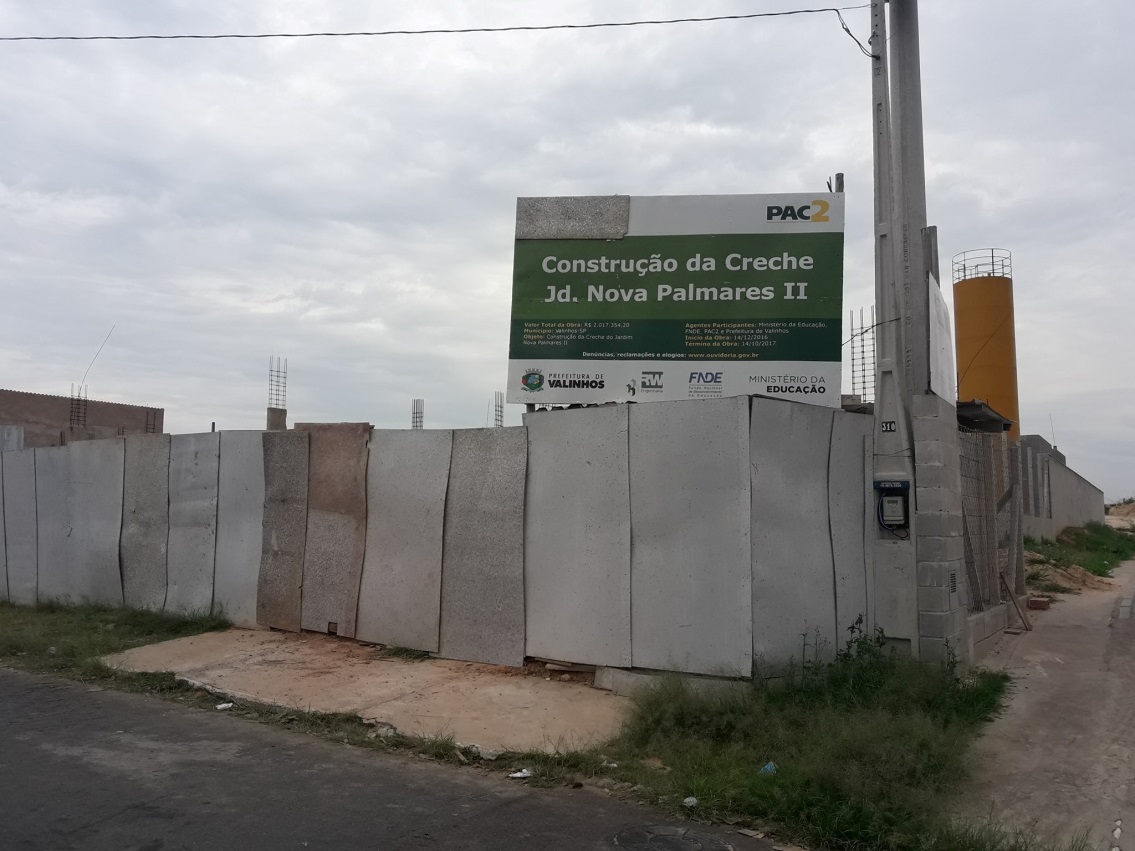 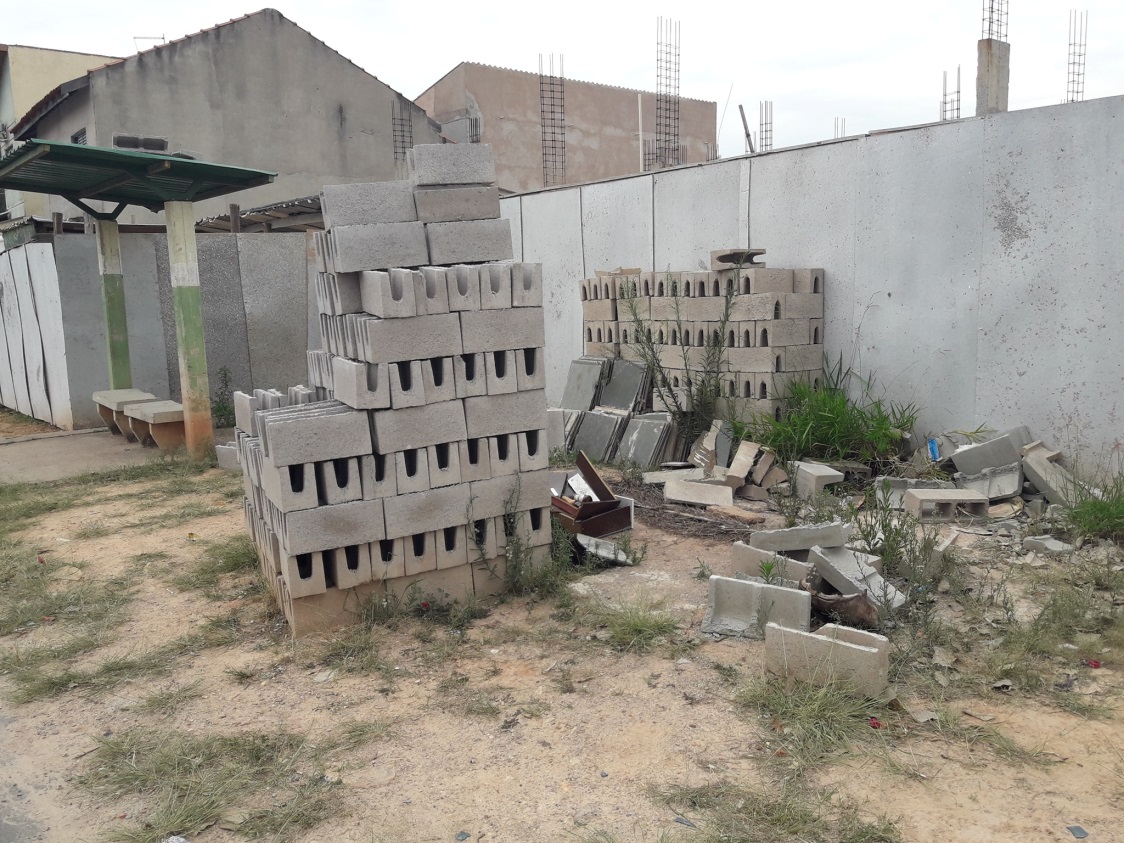 Fotos de 26.09.2018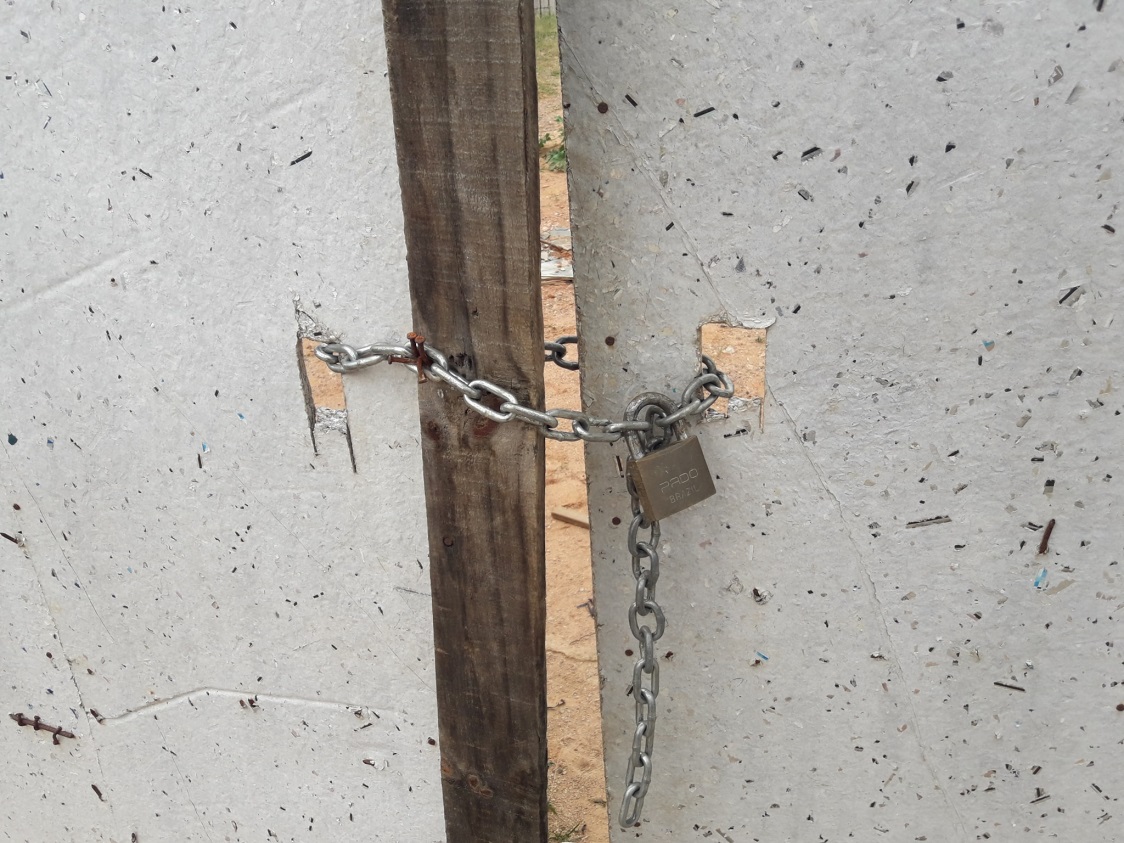 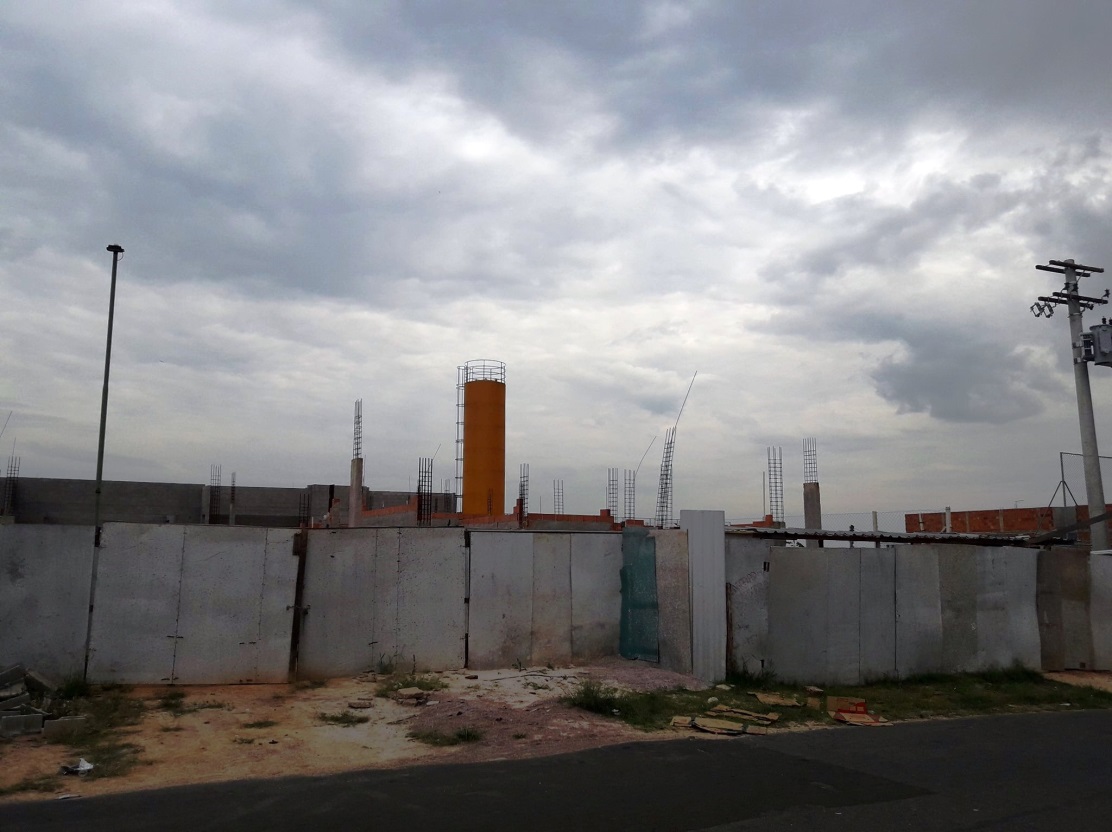 Fotos de 26.09.2018